CURRICULUM VITAEPEMOHON 1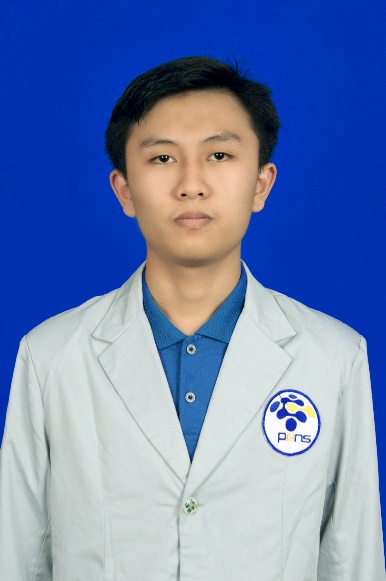 Nama			 : Hendra prasetioTempat / Tgl Lahir	 : Blitar, 25-September -1995Jenis Kelamin		 : Laki-lakiAgama			 : IslamAlamat			 : Dsn. Sidorejo RT 03 RW 04 Ds. Sidomulyo Kec. Selorejo Kab. BlitarE-mail			 : hendraprasetio1995@gmail.comNo. Telp/HP		 : 085 631 925 30RIWAYAT PENDIDIKANSDTanggal Lulus /Ijazah	 : 2007Nama Institusi		 : SD Negeri Sidomulyo 04Kota Institusi 		 : BlitarSMPTanggal Lulus /Ijazah  : 2010Nama Institusi		 : SMP Negeri 1 SelorejoKota Institusi 		 : BlitarSMATanggal Lulus /Ijazah : 2013Jurusan /Program Studi : Rekayasa Perangkat LunakNama Institusi 	   : SMK Negeri 1 KepanjenKota Institusi 		    : MalangPerguruan TinggiTanggal Lulus /Ijazah	   : -Jurusan /Program Studi :  Teknik Infotmatika / D4Nama Perguruan Tinggi : Politeknik Elektronika Negeri SurabayaKota Perguruan Tinggi  : SurabayaPengalaman Organisasi :Staff Muda Medinfo UKKI PENS 2014/2015 Staff Muda Departement PSDM HIMIT-PENS 2014 Kepala Divisi Pengkaderan PSDM HIMIT-PENS 2015 Kepemanduan PENS 2014 – sekarangKetua Tim Ad-Hoc Amandemen AD/ART HIMIT PENS 2015Pelatihan :LKMM Pra-TD PENS 2013 Life Management Training PENS 2013LKMM TD PENS 2014 PP LKMM PENS 2014LKMM TM PENS 2015 Aplikasi yang telah dibuat :Aplikasi Takesi (Tanggap Kebakaran Simulasi) berbasis Game Flash & AndroidWeb Marketing berbasis Oracle Database dan Framework CiAplikasi Sister (Sistem Informasi Sekolah Terintegrasi) berbasis Web & Android menggunakan push serverAplikasi Hikaru (Hias Ikan Aquarium) berbasis Android